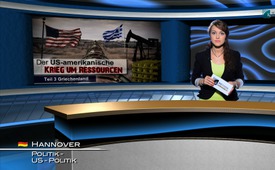 De Amerikaanse oorlog om de grondstoffen – deel 3 Griekenland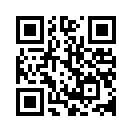 “De Amerikaanse oorlog om de grondstoffen” – dames en heren, goede avond. Al in deel 1 en deel 2 werd bericht over de plannen van Amerikaanse strategen om wereldwijd alle strategische grondstoffen in te palmen. Nog een ander land dat verdacht dicht grenst aan de zogenaamde “boog van instabiliteit is Griekenland. In deze “boog van instabiliteit” zouden zich de grootste strategische reserves van de wereld bevinden. Daarom gaat het in deze uitzending om de vraag, in hoeverre de Griekse crisis te maken kan hebben met de Amerikaanse oorlog om grondstoffen.“De Amerikaanse oorlog om de grondstoffen” – dames en heren, goede avond. Al in deel 1 en deel 2 werd bericht over de plannen van Amerikaanse strategen om wereldwijd alle strategische grondstoffen in te palmen. Nog een ander land dat verdacht dicht grenst aan de zogenaamde “boog van instabiliteit is Griekenland. In deze “boog van instabiliteit” zouden zich de grootste strategische reserves van de wereld bevinden. Daarom gaat het in deze uitzending om de vraag, in hoeverre de Griekse crisis te maken kan hebben met de Amerikaanse oorlog om grondstoffen.

Maar laten we beginnen bij het begin: al in de jaren 70 waren experts ervan overtuigd dat zich voor de Griekse kusten grote olie- en gasvelden bevinden. Men heeft de zaak echter nooit grondig onderzocht. De natuurlijke rijkdommen van het voortdurend failliete land zouden werkelijk reusachtig zijn. Nadat men in 2009 in de Egeïsche Zee kleine hoeveelheden olie ontdekte, werden de onderzoeken uitgebreid. Met succes, zoals in 2010 voor het eerst bekend werd. Onder de Ionische Zee tussen Griekenland en Sicilië moet zich meer dan 22 miljard barrel olie bevinden en meer dan 4 miljard in het noorden van de Egeïsche Zee. Er zouden zich ook aardgasreserves bevinden ter waarde van 9 biljoen dollar volgens een schatting van de Griekse analist Aristoteles Vassilakis. Het aardgas heeft een zuiverheidgehalte van 99 procent en zou meteen industrieel kunnen worden verwerkt. De Griekse bodem zou bovendien goud, uranium, osmium en andere zeldzame mineralen bevatten. Op 3 oktober 2012 berichtte het persagentschap Reuters over een studie van Griekse geologen. Het resultaat ervan was: de olie- en vooral de gasvindplaatsen zouden de staat gedurende meer dan 25 jaar in totaal ongeveer 600 miljard dollar (465 miljard Euro) opleveren.
Een commentator drukte het zo uit, ik citeer: “Gezien deze minerale rijkdom lijken de Griekse schulden wel op een grap.” Het is echter meer dan twijfelachtig of de Grieken hun schat zullen kunnen opgraven. Want slechts een half jaar na deze vondsten is de georkestreerde achteruitgang van het land begonnen door de Europese Unie (EU), de Europese Centrale Bank (ECB) en door het Internationaal Monetair Fonds (IMF). 
Zo eiste het IMF al in 2012 dat Griekenland zijn havens en openbare voorzieningen moest verkopen om zijn schulden te reduceren. Daaronder bevinden zich ook de staatsoliemaatschappijen. 
Manos Giakoumis, die werkt voor de economische en politiek analytische website Macropolis in Athene, denkt dat het momenteel helemaal niet gaat om de schulden van Griekenland. Het gaat veeleer om de privatisering van het staatseigendom en dus de uitverkoop van vooral zijn grondstoffen. Verder denkt Giakoumis dat Griekenland nu zo sterk is aangewezen op Europese hulp, dat het gedwongen zal zijn, de privatiseringen en deals te bespoedigen. Dit zal de particuliere kopers toelaten de staatsgronden en andere eigendommen in gebruik te nemen.
Zo bleef er voor de nieuwe linkse regering van minister-president Alexis Tsipras – die tot voor kort tegen privatiseringen was – geen mogelijkheid over om deze weer af te wijzen. Hij was te zeer in het nauw gedreven, aldus Giakoumis. 
Omdat Griekenland nu een derde Europees hulppakket veilig wil stellen, moet 50 miljard Euro bijeenkomen door privatisering en particulier gebruik van staatseigendom. Tot de grote financiële vermogens, die Griekenland kon verkopen horen aandelen die in staatsbezit zijn van het energieconcern Hellenic Petroleum en kavels voor olie- en gasontginning voor de kust. Ook enkele van de ongeveer 6000 eilanden zijn goedkoop te verkrijgen. Warren Buffet, een Amerikaans grootinvesteerder en de op twee na rijkste mens ter wereld, zou er al één te pakken gekregen hebben.
Maar we willen nu even bekijken in hoeverre in deze uitverkoop van Griekenland het handschrift van de VS is te vinden:
- Al in maart 2015 gaf de Griekse minister van defensie Panos Kammenos in een interview aan dat hij met betrekking tot de Griekse aardolievindplaatsen hoge verwachtingen koesterde van een Amerikaanse samenwerking. Ik citeer: “Griekenland moet met de Amerikanen een overeenkomst sluiten die de exploitatie van de gas- en olievindplaatsen in Griekenland mogelijk maakt.” Ook plaatsvervangend Amerikaans minister van buitenlandse zaken Victoria Nuland heeft wat dit betreft plannen voorgelegd.
 - Bovendien wijst alles erop dat het Texaanse energieconcern Nobel Energy de Griekse olie- en gasvindplaatsen zal inpikken. De onderneming, waartoe ook drie Israëlische firma’s behoren, behoort tot de grootste olie- en gasproducenten van de VS en heeft exploitatieprojecten in de hele wereld. Volgens verschillende bronnen boort het concern al in Griekse wateren en eist nu al een leeuwenaandeel van 60 procent voor zich op. De Amerikaanse minister van buitenlandse zaken, Clinton was al herhaaldelijk in Athene. Zij zou daarbij de Amerikaanse machtsaanspraken over de vindplaatsen in de Middellandse Zee veilig hebben gesteld.
- Ook Victoria Nuland, de leidster van de Europese afdeling van het Amerikaanse ministerie van buitenlandse zaken, zou midden maart minister president Tsipras en vertegenwoordigers van de regering hebben ontmoet in Athene. Zoals de Deutsche Presse-Agentur uit regeringskringen vernam , maakt de VS zich zorgen vanwege de financiële crisis in Griekenland. Financieel expert Dirk Müller ziet echter ook hier dezelfde reden voor inmenging van de VS in de aangelegenheden van Griekenland: het gaat om gigantische olievindplaatsen en een destabiliseringcampagne. 

Dames en heren, samengevat duiden volgende punten erop dat het ook bij de Griekse crisis zou kunnen gaan om een Amerikaanse oorlog om grondstoffen:
1.  De immense olie- en gasvindplaatsen in Griekenland.
2.  De enorme druk op de Griekse regering om de privatisering te bespoedigen.
3.  De Amerikaanse alomtegenwoordigheid om zich te mengen in de uitverkoop
Goede avond.door Daniel D.Bronnen:https://amerika21.de/analyse/27511/irregulaere-kriege
www.neopresse.com/politik/griechischer-minister-bietet-usa-erdoelvorkommen-an/
https://denkbonus.wordpress.com/2012/07/06/griechisches-gas-und-die-lizenz-zum-sterben/
www.reuters.com/article/2012/10/03/us-greece-gas-idUSBRE8920KF20121003
https://denkbonus.wordpress.com/2015/07/13/darum-wird-griechenland-totgequaelt/
http://taz.de/!5215314/
www.finanzen.net/aktien/Noble_Energy-Aktie
www.neopresse.com/europa/nuland-reist-nach-griechenland-verbindung-zu-den-griechischen-oel-schaetzen/
www.spiegel.de/wirtschaft/unternehmen/griechenland-warren-buffett-kauft-insel-agios-thomas-a-1044357.htmlDit zou u ook kunnen interesseren:---Kla.TV – Het andere nieuws ... vrij – onafhankelijk – ongecensureerd ...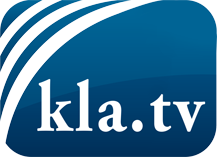 wat de media niet zouden moeten verzwijgen ...zelden gehoord van het volk, voor het volk ...nieuwsupdate elke 3 dagen vanaf 19:45 uur op www.kla.tv/nlHet is de moeite waard om het bij te houden!Gratis abonnement nieuwsbrief 2-wekelijks per E-Mail
verkrijgt u op: www.kla.tv/abo-nlKennisgeving:Tegenstemmen worden helaas steeds weer gecensureerd en onderdrukt. Zolang wij niet volgens de belangen en ideologieën van de kartelmedia journalistiek bedrijven, moeten wij er elk moment op bedacht zijn, dat er voorwendselen zullen worden gezocht om Kla.TV te blokkeren of te benadelen.Verbindt u daarom vandaag nog internetonafhankelijk met het netwerk!
Klickt u hier: www.kla.tv/vernetzung&lang=nlLicence:    Creative Commons-Licentie met naamgeving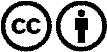 Verspreiding en herbewerking is met naamgeving gewenst! Het materiaal mag echter niet uit de context gehaald gepresenteerd worden.
Met openbaar geld (GEZ, ...) gefinancierde instituties is het gebruik hiervan zonder overleg verboden.Schendingen kunnen strafrechtelijk vervolgd worden.